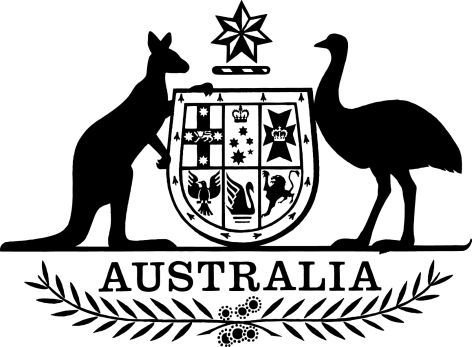 Interstate Road Transport Charge Amendment (2016 Measures No. 2) Regulation 2016I, General the Honourable Sir Peter Cosgrove AK MC (Ret’d), Governor-General of the Commonwealth of Australia, acting with the advice of the Federal Executive Council, make the following regulation.Dated 05 May 2016Peter CosgroveGovernor-GeneralBy His Excellency’s CommandDarren ChesterMinister for Infrastructure and TransportContents1	Name	12	Commencement	13	Authority	14	Schedules	1Schedule 1—Amendments	2Interstate Road Transport Charge Regulations 2009	21  Name		This is the Interstate Road Transport Charge Amendment (2016 Measures No. 2) Regulation 2016.2  Commencement	(1)	Each provision of this instrument specified in column 1 of the table commences, or is taken to have commenced, in accordance with column 2 of the table. Any other statement in column 2 has effect according to its terms.Note:	This table relates only to the provisions of this instrument as originally made. It will not be amended to deal with any later amendments of this instrument.	(2)	Any information in column 3 of the table is not part of this instrument. Information may be inserted in this column, or information in it may be edited, in any published version of this instrument.3  Authority		This instrument is made under the Interstate Road Transport Charge Act 1985.4  Schedules		Each instrument that is specified in a Schedule to this instrument is amended or repealed as set out in the applicable items in the Schedule concerned, and any other item in a Schedule to this instrument has effect according to its terms.Schedule 1—AmendmentsInterstate Road Transport Charge Regulations 20091  Subregulation 7C(3) (table, headings)Repeal the headings, substitute:2  Subregulation 7C(6) (table, headings)Repeal the headings, substitute:Commencement informationCommencement informationCommencement informationColumn 1Column 2Column 3ProvisionsCommencementDate/Details1.  The whole of this instrumentImmediately after the commencement of the Interstate Road Transport Charge Amendment (2016 Measures No. 1) Regulation 2016.1 July 2016Road component—trailersRoad component—trailersRoad component—trailersRoad component—trailersRoad component—trailersRoad component—trailersItemKind of trailerSingle axle (amount per axle)Tandem axle group (amount per axle)Tri-axle group (amount per axle)Quad-axle group and above (amount per axle)Regulatory component—trailersRegulatory component—trailersRegulatory component—trailersRegulatory component—trailersRegulatory component—trailersRegulatory component—trailersItemKind of trailerSingle axle (amount per axle)Tandem axle group (amount per axle)Tri-axle group (amount per axle)Quad-axle group and above (amount per axle)